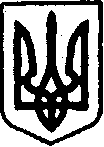 УКРАЇНАКЕГИЧІВСЬКА СЕЛИЩНА РАДАсмт КегичівкаКомісія з питань нагородження при Виконавчому комітеті Кегичівської селищної ради Протокол №701 листопада 2022  року	смт Кегичівка          Початок о 09.00 годиніЗал засідань селищної радиПРИСУТНІ:Віталій БУДНИК, секретар селищної ради, голова Комісії, Віра ЗІМА, керуюча справами (секретар) виконавчого комітету селищної ради, заступник голови Комісії, Олена ТОПОВА, начальник відділу організаційної                           та інформаційної роботи селищної ради, секретар Комісії,                                    Оксана БАБОШИНА, начальник відділу управління персоналом селищної ради, член Комісії, Надія ПІДОСИНСЬКА, начальник відділу бухгалтерського обліку та звітності селищної ради – головний бухгалтер, член Комісії.                             ВІДСУТНІ:Леся АБРАМОВА, начальник загального відділу селищної ради, член Комісії (лікарняний), Ганна КОНОШКО,  начальник  відділу культури селищної ради, член Комісії (відрядження). ВИСТУПИВ:Віталій БУДНИК, секретар селищної ради, голова Комісії, який ознайомив присутніх з порядком денним засідання Комісії.ПОРЯДОК ДЕННИЙ:1. Про розгляд подання першого заступника селищного голови, начальника служби у справах дітей та сім’ї Кегичівської селищної ради, директора територіального центру соціального обслуговування (надання соціальних послуг) Кегичівської селищної ради щодо нагородження соціальних працівників з нагоди професійного свята Дня працівника соціальної сфери. 2. Про розгляд подання начальника Відділу культури Кегичівської селищної ради щодо нагородження працівників закладів культури Кегичівської  селищної ради з нагоди професійного свята Всеукраїнського дня працівників культури та майстрів народного мистецтва.Слухали (з першого питання): Віталія БУДНИКА, секретаря селищної ради, голову Комісії, який повідомив присутнім, про те, що на адресу Кегичівської селищної ради надійшло подання від першого заступника селищного голови, начальника служби у справах дітей та сім’ї Кегичівської селищної ради, директора територіального центру соціального обслуговування (надання соціальних послуг) Кегичівської селищної ради щодо нагородження соціальних працівників з нагоди професійного свята Дня працівника соціальної сфери та зачитав текст листа.ВИРІШИЛИ:Погодити кандидатури запропоновані першим заступником селищного голови, начальником служби у справах дітей та сім’ї Кегичівської селищної ради, директором територіального центру соціального обслуговування (надання соціальних послуг) Кегичівської селищної ради (список додається) та рекомендувати Кегичівському селищному голові нагородити дані кандидатури Грамотами Кегичівського селищного голови (одноголосно).Слухали (з другого питання): Віталія БУДНИКА, секретаря селищної ради, голову Комісії, який повідомив присутнім, про те, що на адресу Кегичівської селищної ради надійшло подання від начальника Відділу культури Кегичівської селищної ради щодо нагородження працівників закладів культури Кегичівської селищної ради (список додається) з нагоди професійного свята Всеукраїнського дня працівників культури та майстрів народного мистецтва              та зачитав текст листа.ВИРІШИЛИ:Погодити кандидатури запропоновані начальником відділом культури Кегичівської селищної ради (список додається) та рекомендувати Кегичівському селищному голові нагородити дані кандидатури Грамотами Кегичівського селищного голови (одноголосно).Голова Комісії 								Віталій БУДНИКСекретар Комісії 							 Олена ТОПОВА